РОЗПОРЯДЖЕННЯ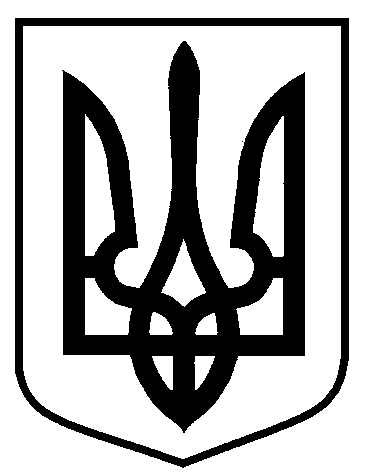 МІСЬКОГО ГОЛОВИм. СумиРОЗРАХУНОКвитрат на проведення чемпіонату міста з боротьби самбо(п’ятнадцять тисяч шістдесят 00 коп.)Начальник відділу							Є.О. Обравіт Начальник відділу у справах молоді та спорту	                   		       	    	Є.О. ОбравітЗаступник міського голови з питань діяльності виконавчих органів ради						С.В. ПоляковНачальника відділу бухгалтерського обліку та звітності, головний бухгалтер 							О.А. КостенкоДиректор Департаменту фінансів, економіки та інвестицій							С.А. ЛиповаНачальник відділу протокольної роботи та контролю							Л.В. МошаНачальник правового управління		                   						О.В. ЧайченкоКеруючий справами виконавчого комітету							Ю.А. Павликвід 29.09.2021 № 323-РПро проведення відкритого чемпіонату міста з боротьби самбо           На виконання рішення Сумської міської ради від 28 листопада           2018 року № 4150-МР «Про Програму розвитку фізичної культури і спорту Сумської міської територіальної громади на 2019 – 2021 роки» зі змінами (завдання 2 підпрограма 2), керуючись пунктом 20 частини четвертої статті 42 Закону України «Про місцеве самоврядування в Україні»:Відділу у справах молоді та спорту Сумської міської ради     (Обравіт Є.О.) провести у жовтні 2021 року відкритий чемпіонат міста з боротьби самбо.          2. Департаменту фінансів, економіки та інвестицій Сумської міської ради (Липова С.А.) забезпечити фінансування в сумі 15 060 (п’ятнадцять тисяч шістдесят) грн. 00 коп. на проведення змагань, передбачені в бюджеті Сумської міської територіальної громади згідно з КПКВК 0215012 «Проведення навчально-тренувальних зборів і змагань з неолімпійських видів спорту» (розрахунок додається).          3. Відділу бухгалтерського обліку та звітності Сумської міської ради (Костенко О.А.) здійснити розрахунки по відділу у справах молоді та спорту згідно з наданими документами.4. Контроль за виконанням даного розпорядження покласти на заступника міського голови з питань діяльності виконавчих органів ради Мотречко В.В.В.о. міського голови з виконавчої роботи                                                                   М.Є. БондаренкоОбравіт 700511Розіслати: Костенко О.А., Липовій С.А., Мотречко В.В., Обравіт Є.О.Додаток  до розпорядження міського голови від   29.09.2021     №   323-Р                  КЕКВ 2240 «Оплата послуг (крім комунальних)»: Оплата послуг з харчування на період проведення заходу: головний суддя, головний секретар                2 чол. х 3 дн. х 123,00 грн.=738,00 грн.Судді   12 чол. х 2 дн. х 123,00 грн.=2952,00 грн.Усього:3690,00 грн.Послуги по звукозабезпеченню заходу=6000,00 грн.КЕКВ 2210 «Предмети, матеріали, обладнання та інвентар»КЕКВ 2210 «Предмети, матеріали, обладнання та інвентар»КЕКВ 2210 «Предмети, матеріали, обладнання та інвентар»Придбання грамот                            100 шт. х 3,00 грн.=300,00 грн.Придбання медалей                        100 шт. х 21,00 грн.Придбання кубків:Комплект «Футбол» (3 шт.)                   4 х 420,00 грн.Комплект «Львів» (3 шт.)                       2 х 300,00 грн.Комплект «Вена» (3 шт.)                        1 х 330,00 грн.«Суперзірка»                                       4 шт. х 90,00 грн.=====2100,00 грн.1680,00 грн.600,00 грн.330,00 грн.360,00 грн.Усього:5370,00 грн.Разом:15060,00грн.